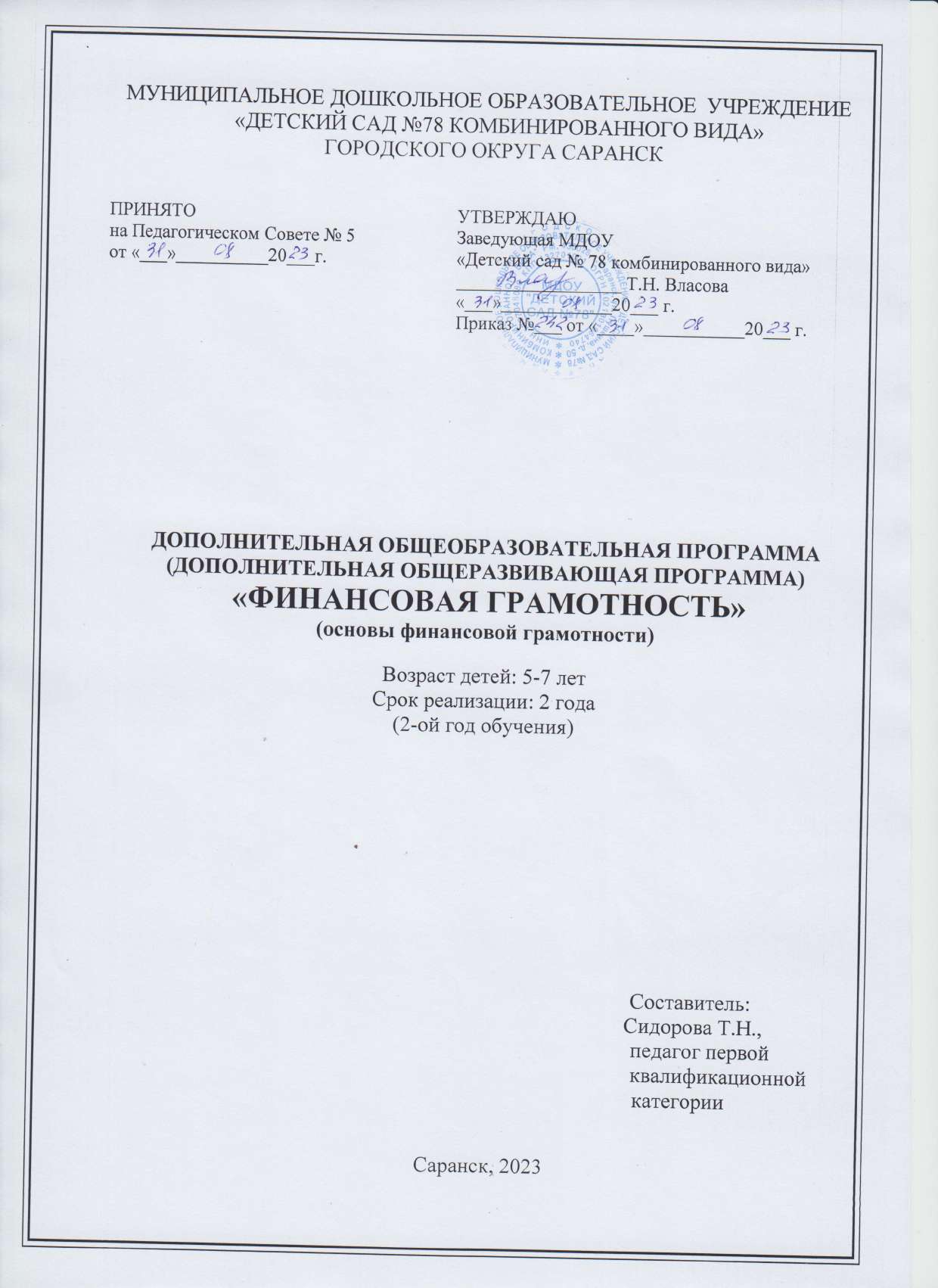 МУНИЦИПАЛЬНОЕ ДОШКОЛЬНОЕ ОБРАЗОВАТЕЛЬНОЕ  УЧРЕЖДЕНИЕ
«ДЕТСКИЙ САД №78 КОМБИНИРОВАННОГО ВИДА»ГОРОДСКОГО ОКРУГА САРАНСКДОПОЛНИТЕЛЬНАЯ ОБЩЕОБРАЗОВАТЕЛЬНАЯ ПРОГРАММА (ДОПОЛНИТЕЛЬНАЯ ОБЩЕРАЗВИВАЮЩАЯ ПРОГРАММА) «ФИНАНСОВАЯ ГРАМОТНОСТЬ» (основы финансовой грамотности)Возраст детей: 5-7 летСрок реализации: 2 года(2-ой год обучения)                                                                               Составитель:                                                                                               Сидорова Т.Н.,                                                                                   педагог первой                                                                                           квалификационной                                                                            категории Саранск, 2023СОДЕРЖАНИЕПАСПОРТ ПРОГРАММЫI. ПОЯСНИТЕЛЬНАЯ ЗАПИСКА        Необходимость принятия в повседневной жизни тех или иных финансовых решений, а также затруднения, возникающие при использовании современных финансовых инструментов, обуславливают важность приобретения каждым человеком знаний и навыков в области финансов. Под словом «финансы» в данном конкретном случае следует понимать всю совокупность личных и семейных денежных средств, которыми будет распоряжаться человек в течение жизни.  Недостаточный уровень финансовой грамотности мешает родителям привить детям правильные навыки по управлению финансами, сформировать систему позитивных установок, которая позволит им в будущем принимать грамотные решения.   Нередко родители жалуются, что дети не знают цену деньгам, не ценят  и не берегут вещи, игрушки, требуют дорогих подарков.Новизна:   Включение в образовательную деятельность ДОО основ экономического воспитания может помочь родителям в решении этой воспитательной задачи. Пассивное, безответственное поведение в сфере личных и семейных финансов выступает главной причиной денежных проблем и неудач во взрослой жизни. Правильное отношение к деньгам закладывается в детстве. С точки зрения включения экономического воспитания в образовательную деятельность дошкольников 5-7 лет речь не идет и не может идти о полноценных знаниях, умениях или навыках рационального обращения с деньгами. Однако именно этот возраст является самым продуктивным в плане заложения таких индивидуально-психологических особенностей личности, как ответственность, бережливость, сила воли, которые в дальнейшем будут необходимы для воспитания финансово грамотного гражданина.Актуальность:    В дошкольном возрасте под финансовой грамотностью понимаются воспитание у ребенка бережливости, деловитости и рационального поведения  в отношении простых обменных операций, здоровой ценностной оценки любых результатов труда, будь то товары или деньги, а также формирование у ребенка правильного представления о финансовом мире, которое сможет помочь ему стать самостоятельным и успешным человеком, принимающим грамотные, взвешенные решения. Приобщение дошкольников к финансовой грамотности не предполагает ознакомления с работой финансовых институтов, а тем более постижения специфических понятий (например, инфляция, биржа, ценные бумаги, аккредитивы и др.) и решения сложных арифметических задач. В соответствии с ФГОС ДО главной целью и результатом образования является развитие личности. Формирование финансовой грамотности приближает дошкольника к реальной жизни, пробуждает экономическое мышление, позволяет приобрести качества, присущие настоящей личности. В дошкольном возрасте закладываются не только основы финансовой грамотности, но и стимулы  к познанию и образованию на протяжении всей жизни. Поэтому занятия  по программе экономического воспитания необходимы не только школьникам и студентам, но и дошкольникам. В дополнение к непосредственной работе с методическими рекомендациями следует активно использовать существующие программы в области финансово-экономического образования, соответствующие возрастным и индивидуальным особенностям развития дошкольников. Педагогическая целесообразность.     Дополнительная общеобразовательная программа по основам финансовой грамотности ориентирована на всестороннее развитие личности ребенка, на его познавательное развитие. В программе систематизированы средства и методы обучения финансовой грамотности дошкольника, обосновано использование разных видов игровой и познавательной деятельности.Дополнительная общеобразовательная программа «Финансовая  грамотность" составлена таким образом, чтобы обучающиеся могли овладеть всем комплексом знаний, совершенствовать уже имеющиеся навыки обращения с финансами. Человек, который уверен в своем будущем, чувствует себя гораздо лучше. И поэтому наши дети достойны того, чтобы быть в курсе, как правильно пользоваться средствами, которые они будут зарабатывать во взрослой самостоятельной жизни.    Дети должны знать обо всех банковских продуктах, которые появляются на рынке. Например, что такое кредитная карта.  Сейчас это очень распространенное явление. Наши дети видят, как просто, достав пластиковую карту легко совершать покупки. Как правило, они не в курсе, к каким тяжким последствиям может привести бесконтрольное пользование кредитными картами.   Дети должны знать, что жить надо по средствам, тратить надо меньше, чем зарабатывается. Понятно, что счастье за деньги не купишь, но детям не лишним будет знать, что достаточное количество финансовых ресурсов открывают перед ними большие возможности, способные дарить радость.   Дети должны овладеть навыками формирования элементарных экономических знаний. Научиться  понимать и ценить окружающий предметный мир (как результат труда людей), видеть красоту человеческого творения и относиться к нему с уважением. Осознать на доступном уровне взаимосвязь понятий: «труд – продукт - деньги» и «стоимость продукта в зависимости от качества». Воспитывать у детей навыки и привычки речевого этикета, культурного поведения в быту (вести себя правильно в реальных жизненных ситуациях с разумными потребностями). У детей сформируется правильное отношение к деньгам как предмету жизненной необходимости.Цель:  формирование первичных социальных компетенций воспитанников в сфере личных и семейных финансов. Задачи:Дать дошкольникам первичные финансовые и экономические представления;     2. Стимулировать мотивацию к бережливости, накоплению, полезным тратам;       3. Сформировать умение рационально организовывать свою трудовую деятельность;    4. Воспитать уважения к своему и чужому труду, добросовестному отношению к посильному труду, коллективизму в быту, предусматривающему взаимопомощь между членами семьи, друзьями, соседями;    5.  Воспитать нравственно-экономические  качества личности: трудолюбия, деловитости, предприимчивости, добросовестности, ответственности и самоконтроля, уверенности в себе, поиска наилучшего выхода из ситуации.    Отличительные особенности данной дополнительной образовательной программы в том, что основной идеей  является – создание комфортной среды общения для детей, развитие интеллектуальных способностей, формирование основ финансовой грамотности дошкольников, творческого потенциала каждого ребенка и его самореализацию. В реализации программы используются новые формы развивающего обучения, при которых синтезируются элементы познавательного, игрового, поискового и учебного взаимодействия, которые диктуют современные требования к дошкольному образованию. Одно из ее преимуществ — игровая составляющая. Знакомство детей с финансовой азбукой проходит в игровой форме.Возраст детейПрограмма по финансовой грамотности предназначена для работы с детьми 5-7 лет:- I год обучения – 5-6 лет;- II год обучения – 6-7 лет.Сроки реализации программыУчебный план программы по сенсорному развитию разработан на 2 года. Каждый курс состоит из 31 занятия. Формы и режим занятий- фронтальная (групповая) форма;- по подгруппам – основная форма работы на занятиях;Продолжительность занятий:- первый год обучения – 25 минут;- второй год обучения – 30 минут.	Занятия проводятся одни раз в неделю в соответствии с утвержденным расписанием.Ожидаемые результаты: Возраст 5-6 лет.Знать  об основных  банковских продуктах, которые появляются на рынке; жить надо по средствам, тратить надо меньше, чем зарабатывается. достаточное количество финансовых ресурсов открывают перед нами большие возможности, способные дарить радость.Уметь организовывать свою работу с наименьшими затратами времени, сил и средств; проявлять бережливость в повседневной практической деятельности; уметь правильно употреблять в речи экономические понятия;Владеть необходимым минимум экономических знаний (о рациональном использовании времени, о трудовой деятельности, о деньгах, как эквиваленте результата человеческого труда и др.);  обладать экономически значимыми  качествами (бережливость, трудолюбие, и др.);Возраст 6-7 лет.Знать о том, что зарплата – это оплата за количество и качество труда, пенсии за прошлый труд, а пособия на детей – это аванс детям в расчете на их будущий труд; иметь представление об элементарных правилах финансовой безопасности; понимать, что сначала зарабатываем – затем расходуем; что расходы семьи не должны быть расточительными;что сбережения семьи – это денежные средства, которые могут остаться, если разумно расходовать свои доходы, и могут быть использованы для отдыха всей семьей или приобретения необходимых, вещей;Уметь соизмерять свои потребности и возможности; следовать социальным нормам и общепринятым правилам общества.Владеть и применять в игровой деятельности основные экономические понятия и категории, которым было уделено внимание в ходе реализации проектных мероприятий (деньги, цена, товар, семейный бюджет и пр.).Формы подведения итогов:Проведение итогового занятия, презентация.Учебно-тематический  план(первый год обучения)Учебно-тематический план(второй год обучения)Календарное планирование (первый год обучения)Календарное планирование(второй год обучения)Перспективно-тематическое планирование (первый год обучения)Перспективно-тематическое планирование(второй год обучения)План работы с родителямиМетодическое обеспечение программы:Программа реализуется с методическим сопровождением:  -методические рекомендации для воспитателя (с темами и рекомендациями по организации и проведению занятий);- сборник мини-спектаклей по финансовой грамотности для дошкольников (обучающих сказок для знакомства с основами финансовой грамотности и формирования финансовой культуры детей в возрасте 5 - 8 лет); - сборник ситуационных задач по финансовой грамотности для дошкольников; - сборник игр для детей дошкольного возраста «Азы финансовой культуры»; - раздаточные и дидактические материалы по финансовой грамотности для организации обучения и воспитания дошкольников; -- художественная литература для организации занятий по финансовой грамотности в дошкольных учреждениях. Список использованной литературы1. Кнышова, Л.В. Экономика для малышей, или как Миша стал бизнесменом / Л. В. Кнышова. - М. Просвещение, 1996. – с. 1282. Поварницина, Г. П. Финансовая грамотность дошкольника. Программа кружка. Ресурссный и диагностический материал. Занятия и игры/ Г. П. Поварницина, Ю. А. Киселёва. – Волгоград: Учитель, 2019. – 186 с.3. Смоленцева А.А. Введение в мир экономики, или Как мы играм в экономику: Учебно-методическое пособие.- СПб.: «ДЕТСТВО-ПРЕСС», 2002,-176 с.      4. Стахович Л. В. Финансовая грамотность. Сценарии обучающих сказок/ Л. В. Стахович, Е. В. Семенкова. – Вакоша, 2019. – 32 сИнтернет-ресурсы      1. Дополнительная образовательная программа «Академия финансов» [Электронный ресурс] // Режим доступа: https://www.art-talant.org/publikacii/jekonomika/7441-rabochaya-programma-po-dopolnitelynomu-obrazovaniyu-krughka-po-formirovaniyu-finansovoy-gramotnosti-shkola-gnoma-ekonoma.html2. Методические рекомендаций для педагогических работников дошкольных образовательных организаций по организации изучения образовательной области «Основы финансовой грамотности» в дошкольных образовательных организациях [Электронный ресурс] // Режим доступа: https://mosmetod.ru/files/Doshkolniki/Rekomendatcii__FGAOU_DPO_TCRGOPiIT.pdfПРИНЯТОна Педагогическом Совете № 5от «___»__________20___г.УТВЕРЖДАЮЗаведующая МДОУ «Детский сад № 78 комбинированного вида»__________________ Т.Н. Власова«___»____________20___ г.Приказ №___ от «____»___________20___ г.1.Паспорт программы2. Пояснительная записка3.Учебно-тематический план (второй год обучения)4.Календарное планирование (второй год обучения)5.План работы с родителями6.Методическое обеспечение дополнительной образовательной программы7.Список литературыНаименование программыДополнительная общеобразовательная программа  (дополнительная общеразвивающая программа) «Финансовая грамотность» (основы финансовой грамотности)Руководитель программыВоспитатель первой квалификационной категории  Сидорова Татьяна НиколаевнаОрганизация-исполнительМДОУ  «Детский сад №78 комбинированного вида» Адрес организацииисполнителя430028 РМ г. Саранск, ул. Пушкина, 50Телефон: 8(8342)73-01-94,75-46-16https://ds78sar.schoolrm.ru/; e-mail:mdou78@mail.ruЦель программыФормирование первичных социальных компетенций воспитанников в сфере личных и семейных финансов.Направленность программыПознавательно-развивающаяСрок реализации программы2 годаВид программы адаптированная Дошкольное   образованиеУровень реализации программыДошкольное   образованиеСистема реализации контроля за исполнением программыКоординацию деятельности по реализации программы осуществляет администрация образовательного учреждения; практическую работу осуществляет педагогический коллективОжидаемые конечные результаты программыВозраст: 5-6 лет:Знать  об основных  банковских продуктах, которые появляются на рынке; жить надо по средствам, тратить надо меньше, чем зарабатывается. достаточное количество финансовых ресурсов открывают перед нами большие возможности, способные дарить радость.Уметь организовывать свою работу с наименьшими затратами времени, сил и средств; проявлять бережливость в повседневной практической деятельности; уметь правильно употреблять в речи экономические понятия;Владеть необходимым минимум экономических знаний (о рациональном использовании времени, о трудовой деятельности, о деньгах, как эквиваленте результата человеческого труда и др.);  обладать экономически значимыми  качествами (бережливость, трудолюбие, и др.);Возраст 6-7 летЗнать о том, что зарплата – это оплата за количество и качество труда, пенсии за прошлый труд, а пособия на детей – это аванс детям в расчете на их будущий труд; иметь представление об элементарных правилах финансовой безопасности; понимать, что сначала зарабатываем – затем расходуем; что расходы семьи не должны быть расточительными;что сбережения семьи – это денежные средства, которые могут остаться, если разумно расходовать свои доходы, и могут быть использованы для отдыха всей семьей или приобретения необходимых, вещей;Уметь соизмерять свои потребности и возможности; следовать социальным нормам и общепринятым правилам общества.Владеть и применять в игровой деятельности основные экономические понятия и категории, которым было уделено внимание в ходе реализации проектных мероприятий (деньги, цена, товар, семейный бюджет и пр.).№Наименование образовательных разделов и темКоличество Общее количество часовиз них№Наименование образовательных разделов и темзанятийОбщее количество часовтеоретич.частьпрактич.часть1.2.3.4.111125 мин25 мин25 мин25 мин5 мин5 мин5 мин5 мин20 мин20 мин20 мин20 мин1.2.3.4.111125 мин25 мин25 мин25 мин5 мин5 мин5 мин5 мин20 мин20 мин20 мин20 мин1.2.3.4.111125 мин25 мин25 мин25 мин5 мин5 мин5 мин5 мин20 мин20 мин20 мин20 мин2.3.4.11125 мин25 мин25 мин5 мин5 мин5 мин20 мин20 мин20 мин1.2.3.4.111125 мин25 мин25 мин25 мин5 мин5 мин5 мин5 мин20 мин20 мин20 мин20 мин1.2.3.4.111125 мин25 мин25 мин25 мин5 мин5 мин5 мин5 мин20 мин20 мин20 мин20 мин1.2.3.4.111125 мин25 мин25 мин25 мин5 мин5 мин5 мин5 мин20 мин20 мин20 мин20 мин1.2.3.4.111125 мин25 мин25 мин25 мин5 мин5 мин5 мин5 мин20 мин20 мин20 мин20 мин    Итого:31775 мин155 мин620 мин№Тема занятияКоличествоОбщее количество часов из них№Тема занятиязанятийОбщее количество часов теоретич.частьпрактич.часть1.2.3.4.111130 мин30 мин30 мин30 мин7 мин7 мин7 мин7 мин23 мин23 мин23 мин23 мин1.2.3.4.111130 мин30 мин30 мин30 мин7 мин7 мин7 мин7 мин23 мин23 мин23 мин23 мин1.2.3.4.111130 мин30 мин30 мин30 мин7 мин7 мин7 мин7 мин23 мин23 мин23 мин23 мин2.3.4.11130 мин30 мин30 мин7 мин7 мин7 мин23 мин23 мин23 мин1.2.3.4.111130 мин30 мин30 мин30 мин7 мин7 мин7 мин7 мин23 мин23 мин23 мин23 мин1.2.3.4.111130 мин30 мин30 мин30 мин7 мин7 мин7 мин7 мин23 мин23 мин23 мин23 мин1.2.3.4.111130 мин30 мин30 мин30 мин7 мин7 мин7 мин7 мин23 мин23 мин23 мин23 мин1.2.3.4.111130 мин30 мин30 мин30 мин7 мин7 мин7 мин7 мин23 мин23 мин23 мин23 мин  Итого:31930 мин217 мин713 минНеделяТема занятийТема занятийКоличество занятийДаты проведенияОктябрьОктябрь1«Труд – основа жизни»«Труд – основа жизни»12«Работать и зарабатывать»«Работать и зарабатывать»13«Все работы хороши, выбирай на вкус»«Все работы хороши, выбирай на вкус»14«Творческое занятие»«Творческое занятие»1НоябрьНоябрь1«Труд в устно-народном творчестве: пословицы, загадки, поговорки »«Труд в устно-народном творчестве: пословицы, загадки, поговорки »12«Сказки о труде и лени»«Сказки о труде и лени»13«Мини-спектакль «В волшебном лесу»«Мини-спектакль «В волшебном лесу»14«Труд во благо»«Труд во благо»1                               Декабрь                               Декабрь1«Что такое деньги»«Что такое деньги»12«Как придумали деньги»«Как придумали деньги»13«Какие деньги были раньше в России»«Какие деньги были раньше в России»14«Какие бывают деньги, как они выглядят»«Какие бывают деньги, как они выглядят»1ЯнварьЯнварь2«Откуда берутся деньги?»«Откуда берутся деньги?»13«Путешествие на Монетный двор»114«Как деньги попадают к нам в дом»11Февраль1«Современные деньги России и других стран»112«Трудовая денежка всегда крепка»113«Образовательный веб-квест «Путешествие с Гномом Экономом»114«Откуда берутся деньги и зачем они нужны?»11Март1«Потребности и желания»112«Мини-спектакль «История про заек Мазаек»113«Где покупают и продают разные товары?»114«Наша мастерская»11Апрель1«Стоимость и цена товара»112«Реклама вокруг нас: хорошо или плохо?»113«Выгодно – невыгодно»114«Русская ярмарка»11Май1«Инсценировка сказки «Заработанный рубль»112«Что такое виртуальные деньги? Пластиковые карты»113«Игра-развлечение «Банкиры»114«Сюжетно-ролевая игра «Торговый Центр»11НеделяТема занятийКоличество занятийДаты проведенияОктябрь1«Тратим разумно, экономим»12«Мини-спектакль «Лисенок Рыжик»13«Копим и сберегаем»14«Мини-спектакль «Копилка»Ноябрь1«Творческое занятие «Наша мастерская»12«Мини-спектакль «День рождения»13«Экскурсия в магазин «Детский мир»14«Досуг «Сберегаем и экономим»1Декабрь1«Занимаем и одалживаем»12«Долги»13«Заплатить долг скорее, так будет веселее»14«Что такое «долговая яма»?1Январь2«Сюжетно-ролевая игра «Учимся занимать и отдавать долги»13««Мини-спектакль «Долг»14«Досуг «Долг и ответственность»1Февраль1«Все по плану»12«Творим добро» 13«Сделал дело – гуляй смело»14«Досуг «Наш план!»1Март1«Легкие деньги: клады, лотереи, наследство»12«Доходы бывают разные: пенсии, стипендии»13«На что тратятся деньги»14«Хобби и вредные привычки»1Апрель1«Наше богатство»12«Щедрость и жадность»	13«Бережливость»14«Сюжетно-ролевая игра «Магазин»1Май1«Как управлять своими деньгами»12«Расходы и доходы. Считаем деньги.»13«Игра «Распредели семейный бюджет»14«Путешествие в страну Капиталия»1НеделяТемаЦелиПрограммное содержаниеМатериал и оборудованиеОктябрь1 «Труд – основа жизни»Способствовать формированию первоначальных представлений о труде.Обеспечить усвоение детьми понятий «труд», «заработная плата», расширить представления детей о роли труда в жизни человека, побуждать детей развитию своих трудовых навыков .Развивать речь, логическое мышление, внимание, память.Воспитывать уважение к труду взрослых, к результатам труда людейМагнитная доска, карточки с изображениями людей различных профессий: повара, врача, учителя, строителя и т.д., набор карточек с изображениями трудовых и игровых процессов (для игры).2«Работать и зарабатывать»Развитие представлений у детей дошкольного возраста о том, что такое трудиться, работать и зарабатывать.Воспитывать желание трудиться, стремление помогать взрослым.развивать наблюдательность, внимание, память;актуализировать и систематизировать знания детей о таких понятиях, как трудиться, работать и зарабатывать;формировать представления о возможностях детей работать и зарабатывать.Картины по профессиям, слайд с изображением иллюстратора, слайды с иллюстрациями к сказке «Про зайчика и медведя», 3 мольберта, стулья по количеству детей, ноутбук, кастрюля, поварёшка, ложка, суповая тарелка, рыба, подносы по количеству детей, манка.3«Все работы хороши, выбирай на вкус»Расширять и обогащать знания и представления детей о профессиях, воспитывать уважительное отношение к людям разных профессий.Закрепить понятия "профессия", "специальность", "специалист"познакомить с разнообразием профессий, их особенностями и пользой, которую они несут остальным людямучить детей с уважением относиться к людям разных профессий.Циферблат со стрелкой, картинки «Профессии», карточки4«Творческое занятие»Способствовать формированию у детей умения определять потребности, соотносить свои желания и возможности.Учить изображать предметы и инструменты разных профессий: рисуем, клеим, вырезаем, лепим и пр.Шкатулка, карточки для каждого ребенка (синяя и красная), принадлежности для аппликации, лепки, рисования.Ноябрь1«Труд в устно-народном творчестве: пословицы, загадки, поговорки »Сформировать и закрепить у детей представления о труде и лени, познакомить с произведениями устного народного творчества, в которых отображается тема труда и лени.Сформировать представления о том, как тема труда и лени отображается в устном народном творчестве; учить уважать людей, умеющих трудиться и честно зарабатывать деньги; поощрять желание и стремление детей быть занятыми полезной деятельностью, помогать взрослым; стимулировать проявление творчества и изобретательности.Магнитная доска, карточки с изображением людей различных профессий: повара, врача, строителя, учителя, программиста, бухгалтера, бизнесмена и другие.2«Сказки о труде и лени»На основе сказок формировать потребность трудиться; понимать, что труд – основа жизни.Систематизировать знания учащихся о значении труда в жизни человека, о качествах людей труда.воспитывать ответственное отношения к труду, людям труда, результатам труда, трудолюбие и ответственность.презентация; карточки с изображением людей различных профессий;  изображения сказочных героев – Емели и Золушки; высказывания о труде, смайлики для рефлексии.3«Мини-спектакль «В волшебном лесу»Формирование основ финансовой грамотности детей посредством инсценировки мини-спектакля на основе сказки А. Толстого «Три поросёнка»Дать детям представление о товарно- денежных отношениях; познакомить с понятиями «деньги», «доходы», «расходы», формировать разумное отношение к расходованию денег;воспитывать бережливость, практичность, смекалку, трудолюбие.Маски с изображением сказочных героев, монеты.4«Труд во благо»Способствовать расширению представлений о труде, как необходимом условии благополучной жизниВоспитывать желание трудиться, стремление помогать взрослым;актуализировать и систематизировать знания детей о таких понятиях, как трудиться, работать и зарабатывать.Карточки с изображениями людей различных профессий: повара, врача, учителя, строителя и т.д., набор карточек с изображениями трудовых и игровых процессов (для игры).Декабрь1«Что такое деньги»Формировать у детей начальные навыки обращения с деньгами.Познакомить с понятиями деньги, монета, банкнота, пластиковая карта.Познакомить с историей возникновения денег и их ролью в жизни человека.Научить различать монеты, купюры, банкноты, пластиковые карты.Карточки с изображением денег, монет разных стран и эпох.2«Как придумали деньги»Познакомить детей с историей возникновения денег.Познакомить с историей возникновения денег, их предназначением.Формировать интерес к экономической сфере жизнедеятельности.Познакомить с монетами разных стан  и их ценностью.Образцы денежных купюр различных стран; монеты. проектор, видео.Плакат, карандаши, бумага, клей, ножницы. 3«Какие деньги были раньше в России» Сформировать у обучающихся представление об истории возникновения денег в России. Способствовать проявлению познавательной и творческой инициативы; знакомство с новыми терминами:  деньга, куна, гривна, рубль, копейка, грош, алтын, гривенник, полтинник, ассигнация.Ноутбук, слайды с изображением денег разных эпох.4«Какие бывают деньги, как они выглядят»Познакомить детей с понятием «деньги»Дать определение понятиям «деньги», для чего они нужны; какого достоинства бывают деньги и какие (бумажные купюры, железные монеты);создать условия для развития логического мышления, сообразительности, внимания; формировать навыки сотрудничества, взаимопонимания, доброжелательности.Кошелек с бумажными и металлическими деньгами.Январь2«Откуда берутся деньги?»Познакомить детей с составляющими семейного бюджета, с путями экономии расходов бюджета семьи. Формировать основы финансовой грамотности детей, расширить словарный запас детей понятиями «доходы», «расходы», «зарплата», «пенсия»,» стипендия »; воспитывать чувство меры в своих желаниях; воспитывать правильное отношение к деньгам.Картинки с изображением профессий,  различных статей расходов семьи, карточки с буквами «Д» и «Р», корзина , муляжи фруктов: груш и яблок.3«Путешествие на Монетный двор»Создать условия для знакомства детей с деньгами, с их историей.Расширять представление об элементах экономики (деньги их историей);формировать представление о весе предметов, путѐм взвешивания на ладонях; формировать умения исследовательской деятельности (делать выводы);воспитывать уважение к труду.Проектор, презентация к занятию, картинки с изображением предметов, работы, монеты, фольга .4«Как деньги попадают к нам в дом»Формировать основы финансовой грамотностиПознакомить детей с новыми экономическими понятиями «доход», «основные и дополнительные доходы»,  «заработная плата»; подвести к осознанию: чтобы у человека были деньги, ему нужно трудиться. Усовершенствовать навыки самостоятельного определения видов доходов (основные и дополнительные). Развивать речь, память, мышление. Воспитывать уважение  к труду взрослыхКартинки с изображением людей разных профессий (парикмахера, врача, строителя, учителя и т.д.), рисунки-схемы семейного дохода, выполненные детьми совместно с родителями; на листе ватмана нарисованная лесенка из пяти ступеней, рисунки с изображением сказочных героев (Золушка, Кот в сапогах, Лисичка-сестричка, Наф-Наф, Буратино, Золотая Рыбка, Емеля и т.д.),конверт.Февраль1«Современные деньги России и других стран»Создание условий для формирования у учащихся представлений о современных деньгах России и других стран, которые сейчас находятся в обращении, о наличных и безналичных деньгах. Выявить представления о деньгах; сформировать понятия: рубли, доллары и т.д. ; решать ситуационные задачи; способствовать расширению кругозора и знаний учащихся по теме урока; содействовать развитию творческих начал личности, формированию нестандартного мышления через творческое задание.Образцы денежных купюр различных стран; монеты. проектор, видео.2«Трудовая денежка всегда крепка»Стимулировать познавательный интерес детей к деньгам и их появлению.Формировать представление о прямой взаимосвязи между трудом и вознаграждением за него, понимание того, что в жизни следует в первую очередь полагаться на собственные способности и трудолюбие.Мультимедийная доска, карточки с изображением жизненных сюжетов, основанных на противопоставлении правильного и неправильного финансового поведения.3«Образовательный веб-квест «Путешествие с Гномом Экономом»Формирование правильного отношения к деньгам как к предмету жизненной необходимости и части культуры.Формировать представление о необходимости денег в жизни человека, закреплять представление детей об экономических понятиях: деньги, доход, расход, семейный бюджет.Чебурашка, Монетка, картинки, мяч, деньги, смайлики, кошелёк.4«Откуда берутся деньги и зачем они нужны?» Познакомить с источником доходов и расходов семьи.Дать представление о планировании семейного бюджета;прививать бережливость к трате денег;учить анализировать собственное мнение, слушать сверстников.Обогащать словарный запас.Проектор, презентация к занятию, картинки с изображением предметов, работы, монеты.Март1«Потребности и желания»Способствовать формированию первоначальных представлений о потребности человека.Познакомить детей с многообразием потребностей человека;сформировать представления об ограниченности возможностей;научить определять разницу между «хочу», «надо»;формировать коммуникативно-экономическую грамотность,     развивать экономическое мышление; способствовать развитию элементарных учебных умений.Мультимедийная доска, карточки с изображением жизненных сюжетов, основанных на противопоставлении правильного и неправильного финансового поведения.2«Мини-спектакль «История про заек Мазаек»Закрепить с помощью интерактивного мини-спектакля понятия : занимать, одалживать, долг, должник.Формировать разумные экономические потребности, умение соизмерять потребности с реальными возможностями их удовлетворения.положить начало формированию финансово-экономического мышления.Маски героев, конверты, образцы денег.3«Где покупают и продают разные товары?»Формирование представления о видах предприятий торговли и их особенностях.Стимулировать познавательный интерес детей к различным видам торговых точек; закрепить знания о том , для чего нужны деньги; закрепить понятие «товар»; обогащать словарь понятиями: «товар», «специализированный магазин»; «самообслуживание»; «продовольственные товары»; «промышленные товары», «универсам», «гипермаркет», «супермаркет», «киоск», «ларек», «рынок», «ярмарка», «торг».Магнитная доска, Феечка-Копеечка, иллюстрации с изображением предприятий торговли, презентация «Магазины бывают разные».4«Наша мастерская»Обобщить и систематизировать знания дошкольников по финансовой грамотности.Закрепить знания детей о внешнем виде современных денег; закреплять умение выполнять математические вычисления, развивать при выполнении задач экономического характера логическое мышление, память, внимание; развивать умение самостоятельно делать выводы на основе практического опыта.Кошелёк, монеты, купюры, банковская карта, шкатулка, копилка, сейф и сбербанк - сделанные из картонных коробок.Апрель1«Стоимость и цена товара»Формирование у воспитанников старшего дошкольного возраста первичных элементарных экономических понятий; обобщение знаний о потребностях людей.Способствовать воспитанию нравственных качеств;воспитание социально-личностных качеств и ценностных ориентиров, необходимых для рационального поведения в сфере экономики.Картинки с изображением еды, одежды, домов, воды, мешочки с монетами, два игрушечных мишки, игрушечные кошельки.2«Реклама вокруг нас: хорошо или плохо?»Познакомить детей с понятием "реклама"- одним из средств информации о товарах и услугах, необходимых детям и взрослым для жизни.Формирование правильного отношение к рекламе, используя наблюдения, рассказы детей.Телевизор, записи рекламных роликов.3«Выгодно- невыгодно»Способствовать формированию навыков осуществления покупок, выбора и принятия финансовых решений.Развивать умение делать покупку с учетом имеющихся денег, умение соотносить свои желания и возможности в условиях игровой ситуации. Способствовать осознанию роли денег в жизни людейКошелёк, монеты, купюры, банковская карта, шкатулка, копилка.4«Русская ярмарка» Содействовать повышению уровня мотивации к получению знаний в области финансовой грамотности через игровые средства обучения.Учить детей делать покупку с учетом заработанных денег, умению соотносить свои желания и возможности в условиях игровой ситуации; формировать представления о ярмарке, как народном гулянии, понимание сути праздника, его культурные особенности, формировать умение пользоваться деньгами при покупке товара.Условные деньги картинки, магнитная доска, оборудование для «Ярмарки»: палатки, прилавки с товаром (игрушки, банки, ленточки, поделки); муляжи, продуктов, кассы, монеты из «золотой» и «серебряной» бумаги, кошельки.Май1«Инсценировка сказки «Заработанный рубль»Формирование у детей понимания важности процесса планирования получения и расходования денежных средств в семье.Учить отражать некоторые игровые действия, передавать несложные эмоциональные состояния персонажей, используя средства выразительности – мимику, жест, движение, интонацию, умение согласовывать свои действия с другими детьми.Телевизор, лампа, кошелек, яйцо, сберкнижка.2«Что такое виртуальные деньги? Пластиковые карты» Формирование финансовой грамотности у детей дошкольного возраста посредством сюжетно – ролевой игры, знакомство с разными видами денег. Познакомить детей дошкольного возраста, с экономическими понятиями (деньги, потребности, возможности, бюджет семьи, доходы, расходы, труд, товар, цена);обучать детей контролировать свое поведение на основе первичных представлений в мире финансов;способствовать воспитанию нравственных качеств (бережливость, рачительность, трудолюбие, умение планировать дела, осуждение жадности).Кошелёк, монеты, купюры, банковская карта, шкатулка, копилка.3«Игра-развлечение «Банкиры»Развивать целеустремленность, концентрацию внимания, стимулировать развитие мыслительных й интерес к самостоятельному решению познавательных, творческих задач.Доставить детям радость и удовольствие от игр развивающей направленности. Поддерживать интерес к интеллектуальной деятельности, развивать у детей умение ориентироваться по карте-схеме, определять направление маршрута; проявлять настойчивость, целеустремленность, взаимопомощь. Закреплять ранее полученные знания.Сундук, карта, кошелёк, монеты, купюры, банковская карта.4«Сюжетно-ролевая игра «Торговый Центр»Учить детей в ходе игры рационально использовать денежные средства при приобретении товара.Совершенствовать умение распределять между собой роли покупателей и продавцов;закреплять количественный счёт;закреплять правила поведения в общественных местах;воспитывать бережное отношение к вещам.       Телефоны, наушники, планшет, машинки-каталки, игрушки, муляжи продуктов питания, фильмоскоп, «ювелирные изделия», спец. одежда для работников торгового центра, муляжи «лекарств» для аптеки.НеделяТемаЦелиПрограммное содержаниеМатериал и оборудованиеОктябрь1 «Тратим разумно, экономим»Способствовать формированию первоначальных представлений о понятиях «траты», «экономия».Расширить представления детей о роли труда в жизни человека, побуждать детей развитию своих трудовых навыков; развивать представления о том, что тратить надо экономно.Развивать речь, логическое мышление, внимание, память.Воспитывать уважение к труду взрослых, к результатам труда людейМагнитная доска, карточки с изображениями людей различных профессий: повара, врача, учителя, строителя и т.д., набор карточек с изображениями трудовых и игровых процессов (для игры).2«Мини-спектакль «Лисенок Рыжик»Прививать навыки экономии, разумных трат.Формировать у детей понятия, что трудиться – означает что-то делать, созидать для себя, на благо своей семьи, близких людей, друзей; заработанные деньги тратить разумно.Атрибуты для спектакля.3«Копим и сберегаем» Продолжать формировать начальные представления о финансовой грамотности.Подвести к пониманию сущности понятия сбережения (накопления); дать представление, что копить не просто, но полезно; учить решать проблемные ситуации.Керамическая копилка, картинки с изображением разнообразных копилок, карточки для дидактических игр, мяч.4«Мини-спектакль «Копилка»Способствовать формированию у детей умения определять потребности, соотносить свои желания и возможности.С помощью театрализации подвести к пониманию сущности понятия сбережения (накопления); дать представление, что копить не просто, но полезно.Керамическая копилка, картинки с изображением разнообразных копилок, карточки для дидактических игр, мяч.Ноябрь1«Творческое занятие «Наша мастерскаяРазвивать у детей потребность радовать близких добрыми делами, экономить, беречь свои вещи. В ходе занятия дети занимаются посильным ремонтом игрушек, в том числе принесенных из дома. Делают поделки и экономят материал: бумагу, краски и пр.Материал для ручного труда: кисти, клей, бумага и т.д.2«Мини-спектакль «День рождения»Формировать понятие, что  подарки надо подбирать по интересам и заранее.Учить, что о подарках надо думать заранее, подарки надо подбирать или мастерить с умом. Бережливость, экономия - это разумное отношение к расходам (они не бессмысленны, а направлены на достижение конкретных целей), результатам труда; забота, умение делиться и отдавать, в случае острой необходимости, прийти на помощь ближнему, поделиться своими сбережениями, порой абсолютно бескорыстно.Атрибуты для спектакля3«Экскурсия в магазин «Детский мир»Содействие финансовому просвещению и воспитанию детей дошкольного возраста, создание необходимой мотивации для повышения их финансовой грамотности.формировать умение широко и творчески использовать в игре полученные знания о финансовых понятиях;развивать способность совместно развертывать игру, согласовывая собственный игровой замысел с замыслами сверстников;воспитывать культуруречевого общения;Касса, товары, «деньги», чеки, ценники, детские игрушки, флажки для игры «Найди себе пару», презентация «Магазин «Детский мир».4«Досуг «Сберегаем и экономим»Способствовать расширению представлений о бережливости и экономии.Сформировать общее представление  об экономике домашнего хозяйства; познакомить со статьями доходов и расходов.Иллюстрации с изображением монет, монеты разного номинала больших и маленьких размеров, купюры российские и иностранные.Декабрь1«Занимаем и одалживаем»Формировать у детей начальные навыки обращения с деньгами.Продолжить знакомство с понятиями деньги, монета, банкнота, пластиковая карта.Научить различать монеты, купюры, банкноты, пластиковые карты.Карточки с изображением денег, копилка, кукла- Буратино.2«Долги»Формировать разумные экономические потребности, умение соизмерять потребности с реальными возможностями их удовлетворения.Закрепить понятия «долг», «одалживать», «занимать».  Формировать понимание о том, что если взял что – то на время, обязан вовремя вернуть, представление о возможных последствиях займов.  Развивать умение решать проблемные ситуации.
Развивать воображение детей, их способность участвовать в дискуссиях, выслушивать мнения других. Письмо, картинки с изображением героев сказки «Три медведя», бумага, красные и синие карандаши, рассказ В.Осеевой «Долг».3«Заплатить долг скорее, так будет веселее» Формирование навыка решения финансовых логических и математических головоломок. Знакомство и закрепление простых финансовых терминов «денежные средства», «товар», «цена», «долги»; формирование знаний о бюджете, его расходной и доходной частях, профиците и дефиците бюджета.Маршрутный лист, фишки, флажки.4«Что такое «долговая яма»?Формировать основные знания о кредитах, долгах.Разобраться, что такое кредиты  и займы, кто их выдаёт, на каких условиях и в чём опасность таких кредитов.Ноутбук, слайды с изображением банков, денег.Январь2«Сюжетно-ролевая игра «Учимся занимать и отдавать долги» Формирование у детей дошкольного возраста представлений о финансовой грамотности, деньгах. Закрепить термины «банкомат», «банковская карта», «наличные и безналичный деньги». Воспитывать уважение к труду и бережному отношению к деньгам. Картинки с профессиями. «банкомат», «аппарат для талонов», игрушечные деньги, карточки, картинки с деньгами разного номинала.3«Мини-спектакль «Долг»Закрепление с помощью интерактивного мини-спектакля понятия : занимать, одалживать, долг, должник.Формировать разумные экономические потребности, умение соизмерять потребности с реальными возможностями их удовлетворения; положить начало формированию финансово-экономического мышления.Сборник «Мини-спектакли», маски героев.4«Досуг «Долг и ответственность»Выявить практические возможности применения знаний при решении задач по финансовой грамотности.Формировать опыт применения полученных знаний и умений для решения элементарных вопросов в области финансовой грамотности;формирование навыков индивидуальной и групповой работы;развивать мыслительную деятельность, самостоятельной работы, творческих возможностей и расширения кругозора обучающихся.Персональный компьютер, видеопроектор, экран, карточки с заданиями станций, бумажные жетоны в виде железных рублей, фломастеры, цветные карандаши, листы бумаги А4.Февраль1«Все по плану»Стимулировать развитие познавательной активности через разрешение проблемных ситуаций.Совершенствовать способность планировать работу при разрешении проблемных ситуаций; поощрять самостоятельность и поиск способов достижения цели; способствовать накоплению личного опыта ребенка.Игрушки- Лисенок, Ёжик, Зайчик, конверты, карандаши.2«Творим добро» Развивать у детей интерес к знаниям о финансовой грамотности, обобщение знаний о потребностях человека и не только, знакомство с новыми понятиями «бартер»,«благотворительный фонд».Повторить понятие «потребности человека», закрепить названия основных потребностей и что к ним относится, уточнить от чего зависят  потребности человека, продолжать учить решать проблемные ситуации, аргументировать свои ответы, активизировать словарь.Иннтерактивная доска, интерактивный глобус, индивидуальные карточки с заданиями, карандаши, картинки дидактической игры на соотношение.3«Сделал дело – гуляй смело»Формирование трудовых навыков.Помочь детям осознать значение труда. Развивать память, мышление на основе анализа пословиц. Воспитывать трудолюбие.Проектор, презентация к занятию, картинки с изображением предметов, работы, монеты.4«Досуг «Наш план!»Формировать финансовую грамотность, навыков сбережения и трат для создания максимальных возможностей в своей жизни.Дать представление о планировании семейного бюджета;прививать бережливость к трате денег;учить анализировать собственное мнение, слушать сверстников.Обогащать словарный запас.Конверты, листочки, карандаши, картинки с изображением членов семьи.Март1«Легкие деньги: клады, лотереи, наследствоФормирование  пред-ставления о составляющих семейного дохода и дополнительных источников его пополнения.Объяснить роль каждого члена семьи для общего дохода;содействовать развитию экономического образа мышления;воспитание ответственности и нравственного поведения в области экономических отношений в семье, чувства взаимопомощи; уважение к труду родителей.Карточка-задание таблички «заработная плата», «клад», «лотерея», «наследство», «подарок», «пенсия», «пособия», «стипендия», «аренда», «проценты»; карточки-задания для рефлексии (описание жизненных ситуаций), листы бумаги, ручки.2«Доходы бывают разные: пенсии, стипендии»Раскрыть сущность понятий семейный бюджет и его основные источники (заработная плата, стипендия, пенсия и д.р.);доход;расход (обязательный и необязательный).Расширять представление детей о том, как и из чего складывается семейный бюджет; познакомить с новым понятием «расходы», какими они бывают (на товары длительного пользования, на товары кратковременного пользования, на услуги); воспитывать в детях бережливость и умение экономно (разумно) тратить деньги.Атрибуты к сюжетно-ролевой игре «Супермаркет»: карточки с изображением членов семьи; карточки с изображением предметов, символизирующих основные и неосновные расходы.3«На что тратятся деньги»Создать у детей представление о разных источниках доходов семьи и непредвиденных расходах, соотносить расходы и доходы семьи.Описывать направления расходов семьи; рассчитывать расходы на разные товары и услуги; узнать источники доходов и направлений расходов семьи.Монеты, изображения разных товаров, магазинов, центров развлечений, культурных центров.4«Хобби и вредные привычки»Формирование у детей полезных навыков и привычек в быту.Разобраться с понятием «Хобби», когда хобби перерастает во вредную привычку,  подсказать ребенку, какими вещами он может самостоятельно распоряжаться, а какими – только с ведома взрослых.Карточки с описанием деятельности представителей профессий, видами спорта, различных увлечений;  монетки в количестве 10 шт. на магнитной основе.Апрель1«Наше богатство»Формирование у воспитанников старшего дошкольного возраста первичных элементарных экономических понятий; обобщение знаний о потребностях людей.Расширять знания детей о понятиях «бедность», «богатство»; учить различать ценности, которые нельзя купить за деньги; формировать систему ценностей, в которой на первое место ставятся отношения людей, трудолюбие, а не стремление к богатству.Карточки с изображением товаров и объектов, не являющихся товарами.2«Щедрость и жадность»	Формировать у детей нравственные качества, доброжелательность, щедрость, умение оценивать свои поступки и поступки других людей.Продолжать расширять представление о щедрости, о поступках, словах и их значении; закреплять знания детей о том, что своим поведением можно воздействовать на поведение людей, на их чувства;воспитывать положительные качества характера, прививать детям стремление совершать добрые поступки, преодолевать такое качество личности как жадность. Воспитывать культуру речевого общения, любовь к литературе.Сборник рассказов В.Осеевой3«Бережливость»Способствовать формированию экономических навыков. Формировать представления о расходах семьи, понимать основные потребности семьи, продолжать воспитывать бережное отношение к вещам, продуктам, и личному имуществу; учить быть бережливым и экономным.Кошелёк, монеты, купюры, банковская карта, шкатулка, копилка.4«Сюжетно-ролевая игра «Магазин» Содействие финансовому просвещению и воспитанию детей дошкольного возраста, создание необходимой мотивации для повышения азов их финансовой грамотности. Формировать умение широко и творчески использовать в игре полученные знания о финансовых понятиях (покупка, продажа, расход, доход); познакомить детей с профессией директора магазина; продолжать знакомить с профессией продавца и кассира.Карточки с изображением людей разных профессий, касса, монеты.Май1«Как управлять своими деньгами» Создать условия для формирования умения распоряжаться деньгами; способствовать пониманию учащимися необходимости планирования семейного бюджета в целях разумной траты денег.Способствовать формированию экономического образа мышления; воспитывать ответственность и нравственное поведение в области экономических отношений в быту; формирование понимания разницы между необходимыми тратами, и теми, от которых можно отказаться.Ноутбук, слайды с изображением банка, Банковских ячеек, копилка, сберкнижка.2«Расходы и доходы. Считаем деньги» Содействие финансовому просвещению и воспитанию детей дошкольного возраста.Расширять знания о понятии «расходы», какими они бывают (на товары длительного пользования, на товары кратковременного пользования, на услуги);Воспитывать в детях бережливость и умение экономно (разумно) тратить деньги.Кошелёк, монеты, купюры, банковская карта, шкатулка, копилка.3«Игра «Распредели семейный бюджет»Развитие у дошкольников экономической и финансовой грамотности.Развивать умение детей решать проблемные ситуации по распределению семейного бюджета, делать покупку с учетом заработанных денег, умению соотносить свои желания и возможности в условиях игровой ситуации. Способствовать осознанию роли денег в жизни людей.Кошелёк, монеты, купюры, банковская карта.4«Путешествие в страну КапиталияЗакреплять полученные экономические знания в разных видах экономической деятельности. Закреплять представления детей экономических понятий: деньги, доход и расход;развивать у детей умение подмечать в сказках простейшие экономические явления;выделять слова и действия, относящиеся к экономике, обогащать словарный запас;развивать познавательный интерес, мышление, память, внимание и воображение;формировать положительные взаимоотношения детей.Ноутбук, монетка, картинки с предметами, кошелек с шоколадными монетками.№п/пСодержание работыСрокРезультат1. Анкетирование родителей  по теме «Финансовая грамотность дошкольников»,  «Копилка домашнего опыта»СентябрьПовышение родительской компетенции2.Выступление на  родительских собраниях:- презентация «Экономическое воспитание дошкольников»;- «Ребенок в мире экономики»;- «Наши открытия и достижения».В течение годаОзнакомление родителей с нормативно-правовой документацией, рабочей программой кружка, планом работы на учебный год3.Вовлечение родителей к участию в проектной деятельности. Помощь в реализации проектов.В течение  годаУчастие родителей в совместной проектной деятельности. Реализация вектора: Родитель – ребенок - педагог4.Проведение консультаций:- Консультация «Идем в магазин вместе с ребенком»;-  Консультация «Совместное распределение бюджета семьи»;- Консультация «Какие сказки расскажут детям о финансах?»;- Консультация «Играем и считаем».В течение  годаПовышение родительской компетенции в вопросах воспитания, развития детей старшего дошкольного возраста.5.Проведение индивидуальных  консультаций:- «Ваши вопросы, наши ответы»В течение годаПовышение родительской компетенции6.Проведение мастер-классов:-  «Поделка своими руками или как учить детей добру?»;- «Изготовление атрибутов к сюжетно-ролевым играм».В течение годаПовышение родительской компетенции7.Оформление стендов, ширм, папок-передвижек по вопросам воспитания и развития детейВ течение годаИнформированность родителей по проблеме речевого развития детей старшего дошкольного возраста8.Вовлечение родителей (совместно с детьми или детьми и педагогом) к участию в  конкурсах В течение годаУчастие родителей (совместно с детьми или детьми и педагогом) в  конкурсах 